1. PESEL/REGON	Załącznik nr 3 do Uchwały nr 231/VII/2017 Rady Miejskiej
w Ziębicach z dnia 29.06.2017 r.      |    |    |    |    |    |    |    |    |    |    |    |POLA JASNE WYPEŁNIA WŁAŚCICIEL NIERUCHOMOŚCI 
W SPOSÓB CZYTELNY, DUŻYMI, DRUKOWANYMI LITERAMI, CZARNYM LUB NIEBIESKIM KOLOREMD-3 DEKLARACJA O WYSOKOŚCI OPŁATY ZA GOSPODAROWANIE ODPADAMI KOMUNALNYMI – nieruchomości, na których znajdują się domki letniskowe lub innych nieruchomości wykorzystywanych na cele rekreacyjno – wypoczynkoweDzień-Miesiąc-Rok__ __ - __ __ - __ __ __ __Podstawa prawna:	Ustawa z dnia 13 września 1996 r. o utrzymaniu czystości i porządku 
w gminach (Dz.U. z  2016 r,. poz. 250, z późn. zm.)Składający:	Właściciel nieruchomości, na których znajdują się domki letniskowe, lub innych nieruchomości wykorzystywanych na cele rekreacyjno – wypoczynkowe, wykorzystywanych jedynie przez część roku Termin składania:	Zgodnie z art. 6m ust.1. ustawy – w ciągu 14 dni od daty zamieszkania 
lub 14 dni od dnia, w którym nastąpiły zmiany danych określonych w deklaracjiMIEJSCE SKŁADANIA DEKLARACJI3. Nazwa i adres siedziby organu, do którego należy złożyć deklarację:Siedziba Urzędu Miejskiego w Ziębicach, ul. Przemysłowa 10, 57-220 ZiębiceOBOWIĄZEK ZŁOŻENIA DEKLARACJI (wynikający z art. 6m ustawy)4. Cel złożenia deklaracji: Data powstania obowiązku pierwszego złożenia deklaracji          pierwsze złożenie deklaracji                                                 zmiany danych w deklaracji lub korekty deklaracji 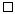 	zmiana danych w deklaracji				__ __ - __ __ - __ __ __ __	korekta deklaracji	                                                                                      	Deklaracja powinna zostać złożona w ciągu 14 dni od daty zamieszkania. Korekta deklaracji powinna zostać złożona 
w ciągu 14 dni od dnia zaistnienia zmian.PODMIOT  ZOBOWIĄZANY DO ZŁOŻENIA DEKLARACJI5. Nieruchomość jest zamieszkała:		         5A. Rodzaj podmiotu (zaznaczyć właściwy kwadrat):	w całości				            właściciel 	  użytkownik wieczysty	w części				            współwłaściciel	  inny podmiot władający nieruchomością					            zarządca	  najemca, dzierżawcaDANE IDENTYFIKACYJNED.1. OSOBA FIZYCZNA6. Nazwisko			7. Imiona				8. Nazwisko rodowe9. Data urodzenia		10. Imię ojca			11. Imię matki   _ _ - _ _ - _ _ _ _12. Nr telefonu					13. Adres e-mail
14. Nazwisko/a i Imię/ona wspólników/Nazwa pełna	15. Nazwa skrócona

16. Nr KRS/NIP		17. Klasa PKD18. Nr telefonu   				19. Adres e-mail
20. Osoby upoważnione do reprezentowania: 1_____________________________________________________________________________________________________________________________________ podstawa umocowania _______________________________________________________________________________________________________________________________________________________________________________ podstawa umocowania _______________________________________________________________________________________________________________________________________________________________________________ podstawa umocowania ___________________________________________________________________________________________________________________________________________      Sposób reprezentacji:2_______________________________________________________________________________D.3. DANE NIERUCHOMOŚCI, na której powstają odpady komunalne21. Ulica			           22. Nr domu			                  23. Nr lokalu24. Miejscowość	           	           25. Gmina	               26. Kod pocztowy	27.PocztaD.4. ADRES DO KORESPONDENCJI (jeżeli jest inny niż podany w części D.1., D.2 lub D.3)28. Kraj			29. Województwo		        30. Powiat 31. Gmina 			32. Ulica			        33. Nr domu	              34. Nr lokalu 35. Miejscowość			36. Kod pocztowy	        37. PocztaJednocześnie oświadczam, iż odpady z nieruchomości będą zbierane w sposób 3:	  selektywny 4		  zmieszany	OBLICZENIE WYSOKOŚCI OPŁATYPODPIS OSOBY SKŁADAJĄCEJ DEKLARACJĘ5POUCZENIEW przypadku niewypłacenia w określonych ustawowo terminach kwoty opłaty z poz. 40 lub w razie wpłacenia jej w niepełnej wysokości, niniejsza deklaracja stanowi podstawę do wystawienia tytułu wykonawczego, zgodnie z przepisami ustawy z dnia 17 czerwca 1966 r. o postępowaniu egzekucyjnym w administracji (Dz. U. z 2016 r., poz. 599, z późn. zm.)Zgodnie z art. 6m ustawy z dnia 13 września 1996 r. o utrzymaniu czystości i porządku w gminach – właściciel nieruchomości jest zobowiązany złożyć do właściwego organu deklarację o wysokości opłaty za gospodarowanie odpadami komunalnymi  w terminie 14 dni od dnia zamieszkania na danej nieruchomości pierwszego mieszkańca. W przypadku zmiany danych będących podstawą ustalenia wysokości należnej opłaty za gospodarowanie odpadami komunalnymi właściciel nieruchomości jest obowiązany złożyć nową deklarację w terminie 14 dni od dnia nastąpienia zmiany.   Zgodnie z art. 6o cytowanej ustawy w razie niezłożenia deklaracji właściwy organ określa, w drodze decyzji wysokość opłaty za gospodarowanie odpadami komunalnymi, biorąc pod uwagę uzasadnione szacunki.Oświadczam, iż dane zawarte w deklaracji są zgodne z Regulaminem utrzymania czystości i porządku na terenie Gminy Ziębice.		Data ………………………………………..		………………………………………………………………					  		                                   podpis osoby upoważnionejWYLICZENIE WYSOKOŚCI OPŁATY DLA NIERUCHOMOŚCI, NA KTÓREJ ZNAJDUJĄ SIĘ DOMKI LETNISKOWE LUB INNYCH NIERUCHOMOŚCI, WYKORZYSTYWANYCH NA CELE REKREACYJNO-WYPOCZYNKOWE, WYKORZYSTYWANEJ JEDYNIE PRZEZ CZĘŚĆ ROKU.WYLICZENIE WYSOKOŚCI OPŁATY DLA NIERUCHOMOŚCI, NA KTÓREJ ZNAJDUJĄ SIĘ DOMKI LETNISKOWE LUB INNYCH NIERUCHOMOŚCI, WYKORZYSTYWANYCH NA CELE REKREACYJNO-WYPOCZYNKOWE, WYKORZYSTYWANEJ JEDYNIE PRZEZ CZĘŚĆ ROKU.Ryczałtowa roczna stawka opłaty od jednego domku letniskowego lub innej nieruchomości wykorzystywanej na cele rekreacyjno-wypoczynkowe, wykorzystywanej jedynie przez część roku38.                                           złLiczba domków letniskowych lub innych nieruchomości39.Ryczałtowa stawka opłaty za gospodarowanie odpadami komunalnymi za rok (stanowi iloczyn ryczałtowej stawki opłaty oraz liczby domków letniskowych lub innych nieruchomości)40.zł